Worklist for Monday the 9th of June.Hello everyone, I hope you are all keeping well and had a nice weekend. As I always say, the worklist below is only a suggested worklist for you. Please complete what you can, I understand it is getting more difficult to keep the children engaged in learning especially as we approach the summer holidays. English- Reading- Continue with the free books available on the e library, choose level 1+. www.oxfordreadingtree.co.uk  Another site offering free books is www.connect.collins.co.uk/school/teacherlogin.aspx  Click on the Big Cat Books and start on the pink bands. Click on the teacher portal and enter: Username: parents@harpercollins.co.uk  Password: Parents20! Please send in a video of your child reading if you would like.Writing-Continue to work on cursive writing, this week I’d like to see the Junior infants write a sentence and Senior Infants writing a few sentences in their copies. Either email me the photos or send them through Seesaw. Encourage your child to leave a finger space between each word, to use a capital letter to start the sentence and a full stop at the end. They can try to use some tricky words in their sentences. Show and Tell- I would like all students to complete a show and tell this week on Seesaw or it can be emailed to me. Choose a favourite toy, pet etc that your child would like to tell me about. Remind them to use a loud, clear voice and use full sentences. I’m looking forward to seeing these already! Tricky words- The above game can be played with a dice and counters. If you don’t have counters, you could make them. To play: Roll the dice, your child must read any word from the numbered list they get. If they get it right, they cover it. At the end, count the counters to see who the winner is. 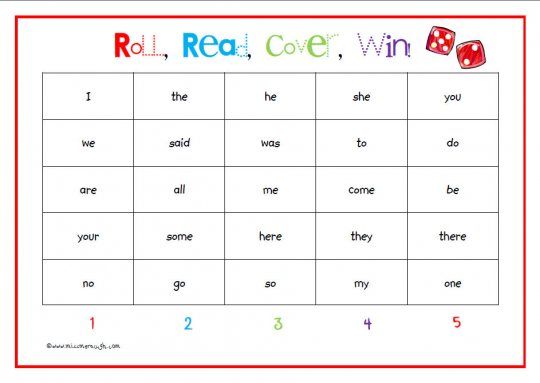 MathsThis week we are going to have a look at some maths games and activities that are hopefully fun and enjoyable for the children. Below is a Maths Scavenger Hunt, you can make up your own similar to this if you wish. 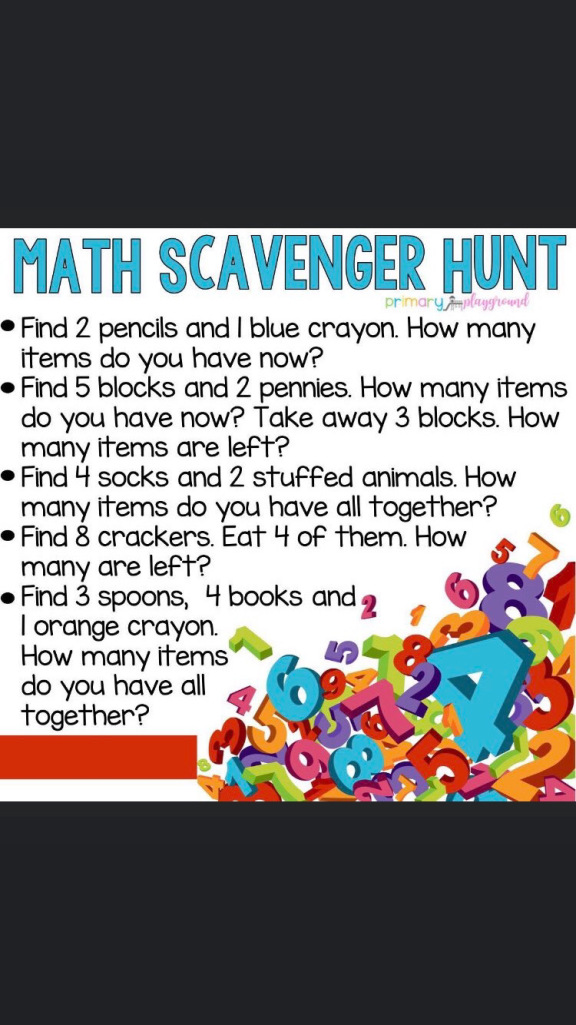 Below is a link to a printable snakes and ladders if you don’t have one at home.https://www.craftnhome.com/snakes-and-ladders-game.htmlTen in the bed song  https://www.youtube.com/watch?v=NZkPYzIKZNcNumber Jacks learn to count https://www.youtube.com/watch?v=-D5dUcBx_Ag&feature=emb_rel_pause Target boards-These are a fun way of working on mental maths. The one below is more for Senior Infants but you could still adapt it for Junior Infants. Examples of questions to ask your childWhat is the highest/lowest number on the board?Which 2 numbers add up to…(5/10)Which is the lowest number on the first row?Which number is after/before 17?Which number on the 2nd row is bigger than 10.Gaeilge-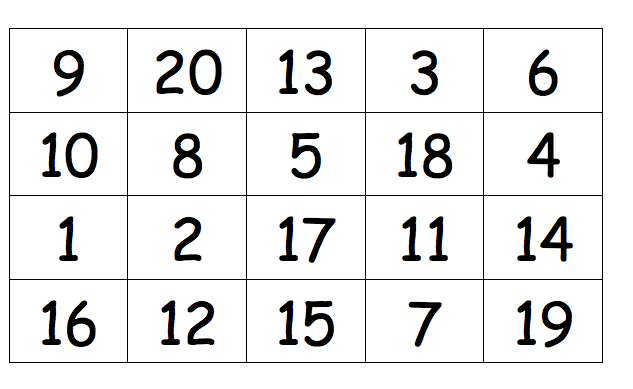 I will have videos of songs, poems and lessons on Seesaw this week. Our phrases this week will be ‘Tá … ag súgradh/Tá…ag rith/ Tá… ag snámh/ Tá … ag rothaíocht, I will go through meaning and pronunciation on Seesaw. Our poem this week is Is Féidir LiomIs féidir liom rith- I can runIs féidir liom suí- I can sitIs féidir liom léim- I can jumpIs féidir liom luí- I can lieS.E.S.E-  The links for the slideshows/videos are at the top of each page online. Here is the webpage www.edcolearning.ie             Username: primaryedcobooks            Password: edco.Science- Explore with Me p58 The Starfish-watch the video and recall the main facts that Sparky has told us about starfish. Finish p58. Some children might need to watch the video a few times in order to recall the main facts. History- Ask an older person about their summer holidays when they were young. Ask your child to draw and record that person’s summer memories. Geography- Weather Watch! Keep a weather diary for the week. You can even record a video of yourself pretending to be weather broadcaster and send it on to me.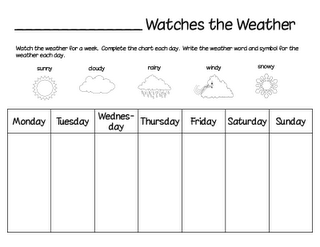 S.P.H.E- Continue this week with the water safety lessons.  Here is a link to a lesson on water safety. www.teachpaws.ie is a great website with fantastic resources.  https://online.flowpaper.com/7efd0784/PAWS1ENGLISHWEB/#page=6Art- This week I would like the girls and boys to make a collage, it can be of anything to do with Summer! Here is a collage below to show you an example.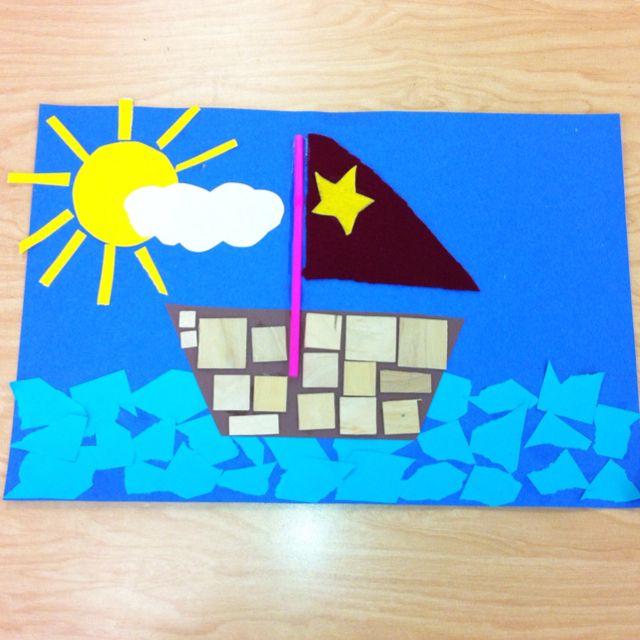 P.E-Get outside and have fun practicing all the sports day races this week. Music: Enrol in the free Parents Subscription course in Dabbledo if you haven’t already done so at: www.dabblemusic.com    There is a special Irish music course with listening content, videos and a special resource pack. I hope everyone has a good week and enjoys Sports week. As I always say, do what work you can from the worklist and please don’t feel under pressure to complete everything. Stay safe everyone, Mrs Mc Gahern.